Density of Ocean Water - NOTESThermohaline circulationSaltwater vs. FreshwaterSeawater has a __________ density than freshwaterIt contains many dissolved substances which add _____________Ex: you float better in the ocean than in a lakeSalinitySalinity is the amount of _________ dissolved in waterMeasured in grams per 1000mlSalinities near shores vary due to the addition of ____________________________Thermohaline circulationCurrents caused by differences in _________ and _____________Colder, saltier water sinks, _________________ less dense warm waterCold water travels towards the __________; warm water travels towards the ______Ex:Antarctica – water freezes, leaving salt behindCreates ____________ dense waterDense water sinksTravels to the equatorDisplaces warm water which __________and travels to the ___________Global Conveyor Belt        How does this affect climate?The GCB brings warm air north to high latitudes ( US, Canada, Europe)Provides them with a temperate climateEven a small _______ in surface _______ (addition of freshwater) prevents water from sinkingThis addition could throw off the GCB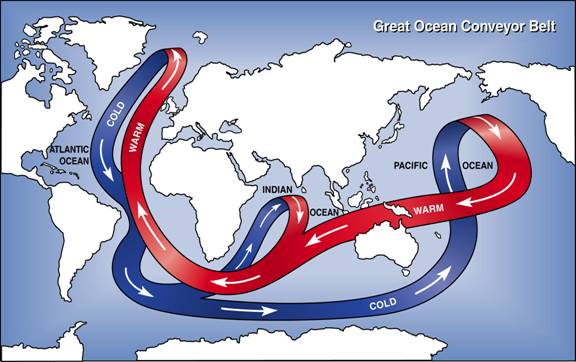 